Latest Round-ups: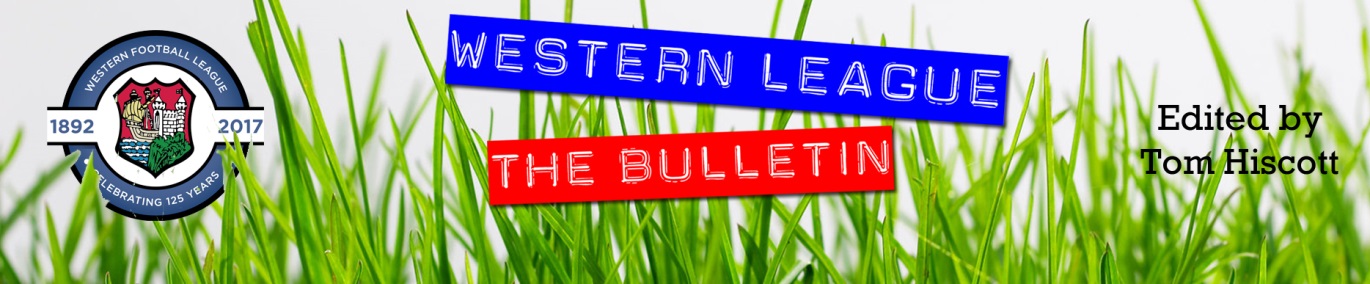 Midweek Action: A busy Tuesday evening of league action saw plenty of talking points as the teams put themselves in position ahead of the upcoming stretch-run. In the Premier Division, Saltash enjoyed a comfortable evening at home to Millbrook, winning by four goals to nil. After Charlie Elkington gave them a seventh minute lead, the Ashes doubled their advantage on the half-hour mark thanks to a headed effort from Callum O’Brien. The home side then pulled away at the beginning of the second half, with debutant Josh Parry and Sam Hughes putting them four goals to the good. There was also a victory for Barnstaple at home to Sherborne, with Stu Bowker scoring twice during their 3-1 win (pictured left, courtesy of Nathan Bennett). Declan Cornish had levelled affairs for the Zebras during the first half, but they fell to another defeat following Bowker’s double, and a further goal from Ryan Turner. Two goals in the final ten minutes from Sullivan McKenna and Glen Wright led Wellington to a 2-0 win at Ilfracombe, while Buckland also left it late before seeing off Torpoint, with Josh Webber scoring the crucial goal after 82 minutes to hand them a 1-0 win. Helston also struck at the death to grab a dramatic 2-2 draw away at Bridgwater. Having taken a first half lead through Jordan Bentley, Helston saw their lead evaporate in the space of four minutes when both Jake Llewellyn and Conor Hartley found the back of the net within the opening moments of the second half. Both sides were then reduced to ten men following different incidents, but Helston kept pushing and finally grabbed an equaliser in the 91st minute when Rikki Sheppard produced a fine finish. Another man to impress in front of goal was Ethan Feltham, with a couple of goal of the season contenders were among his treble in Clevedon’s big win at Keynsham. Feltham scored the first three goals during the Seasiders 4-0 victory, with substitute Nathanial Groom then adding the finishing touches late on. Street grabbed a share of the derby day spoils, levelling affairs during the final ten minutes of their 1-1 draw away at Shepton Mallet. The home side were in position to secure three points thanks to a goal on the hour mark from sub Jacob Sloggett, but the Cobblers had the last word, with Ed McLaughlin salvaging a draw when he scored during the final ten minutes. 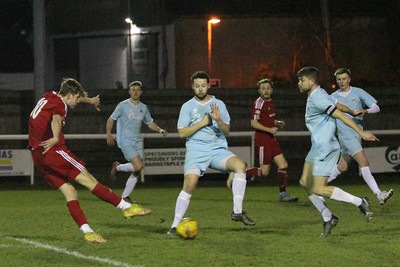 	There was also plenty going on in the First Division during the week, with Brislington continuing their incredible run of form thanks to a 3-0 win at home to AEK Boco on Tuesday night. Goals from Jordan Metters, Ash McGrane and Asa White inside the opening half hour handed Bris their latest victory, with a tilt at the title now definitely on the cards. At Wincanton, goals from Lewis Voizey, Cam Allen and Matt Garner led the hosts to a 3-1 victory over Warminster, while a pair of Callum Baker header’s helped Bristol Telephones pick up a 2-1 win away at Portishead. There was also an away win for Bishop Sutton at nearby Odd Down, with Josh Clark striking in the 20th minute to condemn his former side to a rare home defeat. In Cheddar, the home side were stunned by a long-range injury time winner by Lewis Coleman who earned Longwell Green Sports a 2-1 victory. After Dean Chrisostomou had cancelled out James Horrocks’ first half opener, Cheddar looked to have done enough to rescue a point, but Coleman had other ideas, finding the back of the net from all of 40 yards to give Longwell Green their second win over the Cheesemen this season. On Wednesday evening, Gillingham gained an invaluable come-from-behind victory at fifth-placed Shirehampton. Having fallen behind to Jay Spicer’s fine solo effort, the Gills hit back to win 2-1, with Max Westlake and Andy Holmes goals late in the first half completing the turnaround. There was also a big away win for Wells City at Oldland Abbotonians in a crucial battle between third and fourth. A defeat would have seen just four points separate the sides, but Wells made sure that wouldn’t be the case, with Adam Wright firing them ahead after only four minutes. Harrison Kyte maintained his strong run of from with a 22nd minute equaliser, before Tom Ellis’ thundering header restored the visitors’ advantage. Two goals from Harry Horton completed the win for the Somerset side who sit hot on the tails of their title rivals. Premier Division: In the day’s big game at the top, Mousehole came from behind to beat Bridgwater 2-1, and move six points clear of their title rivals. United haven’t been in great form recently, but they made a strong start at Trungle Parc, moving into a goal lead after only 13 minutes when George King finished well after racing clear. It looked like they would sustain that lead up until the break, however the home side had other ideas and got back on level terms in first half stoppage time through defender Adel Gafaiti. The game then kicked back into life midway through the second half, and despite losing a man to a red card in the 63rd minute, Mousehole completed their turnaround soon after, with an own goal putting them 2-1 up. Bridgwater did their best to make the man advantage count during the final 20 minutes, coming close to equalising on a number of occasions, but they couldn’t quite convert their late chances and slipped back slightly in the title race. Saltash still sit atop the division after completing a 4-1 win at home to Cadbury Heath. A 24th minute goal from Callum O’Brien set the home side on their way, before Mike Smith then struck twice towards the end of the first half to put them three goals to the good. Smith picked up where he left off early in the second half, scoring his hat-trick goal eight minutes after the restart, with a penalty from Tom Withers the only dent on a near-perfect afternoon for the league leaders. Wellington came out on top in a five-goal thriller at home to Ashton & Backwell (pictured, right), scoring a winner in stoppage time to extend their excellent run of home results. Having fallen behind to Alfie Cummings’ ninth minute opener, Welly got back on level terms just before half time with Jake Quick converting from the penalty spot. Sully McKenna then struck for the second game this week to put the hosts 2-1 up, only for a penalty to be awarded at the other end, with Shea Bennington-Mannings scoring from 12 yards to level things late on. For the winning goal, Glen Wright picked up the ball out wide before crossing for Tom Burt who placed his header into the back of the net to make it nine unbeaten on their home patch for the Somerset side. 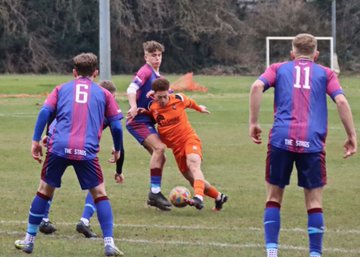 Another side enjoying life at the minute are Welton Rovers, with their 1-0 victory over Buckland giving them a fourth win from six. The decisive goal came after only ten minutes thanks to Lewis Russell, before the Green Army’s improved back line added another clean sheet to their growing tally to keep their visitors at bay. Clevedon also registered a victory thanks to fine performances at both ends of the field, with Glen Hayer playing a starring role in their 2-0 win over Ilfracombe. Hayer provided both assists during the Seasiders triumph, with Cam Salmon firing them ahead in the 19th minute, before Syd Camper completed the scoring early in the second half with a strong finish from the edge of the box. Barnstaple rescued a point in Cornwall, striking in the fifth minute of stoppage time to draw one apiece with Helston. After substitute Matty Bye put the hosts ahead early in the second half, Barum looked to be heading towards a rare defeat, only for Brodie Montague to pop up at the death to get his side level. There was also a 1-1 draw at Raleigh Grove, where Sherborne’s Benjani Mwaruwari Jr cancelled out James Forrest’s opener to grab a share of the points with Torpoint, while the clash between Street and Falmouth ended with an identical scoreline also. First Division: On Friday evening, Hallen’s Harry Barter hit a stunning free kick to lead his side to a 1-0 win at home to Tytherington Rocks. Barter’s effort from well outside the box gave the hosts a lead early in the second half, and they hung on to end a four-match winless run. Saturday’s big winners were Brislington who have moved into top spot following a 2-0 win away at Warminster. The new league leaders didn’t have it all their own way at Weymouth Street, but had enough in the bag to register another three points, with goals in either half from Oaklan Buck proving to be enough. The other title favourites met at Fryth Way, with Nailsea & Tickenham twice coming from behind to secure a 2-2 draw with Wells. Luke Osgood scored the first equaliser late in the first half, cancelling out an early penalty from Wells’ frontman Adam Wright. City’s leading scorer was on target again during the final 15 minutes, but Wells were pegged back again, with Jacob O’Donnell leading the instant response to grab a point for the Swags. Bishop Sutton flew out of the blocks in their 4-0 win at home to Portishead, scoring three times in the opening 23 minutes at Lakeview (pictured, left). Alessandro Pelliccia was the difference maker in the opening stages, scoring Sutton’s first and second goals of the afternoon, before Josh Clark extended the lead to three in a fast-powered start to the contest. The second half was a much quieter affair, with Reeko Best’s effort 20 minutes from time all the hosts had to show for their efforts, with this latest three points sending Sutton past the 50-point mark. At the opposite end of the table, Gillingham Town jumped up a few spots after an incredible comeback win over Radstock. The Miners recent turnaround has been dramatic to say the least, and they looked set to register yet another victory when Jacob Bird and Matt Curnock put them two goals ahead at the interval. Gillingham had other ideas however, and after beating Shirehampton in midweek, a goal on the hour mark from Jordon Clapp seemed to give them renewed confidence. A set piece from James Boyland with 20 minutes left on the clock saw the home side get parity, before Max Westlake struck soon after to complete the incredible turnaround at Woodwater Lane. There was no comeback for Almondsbury, who conceded three times in the opening half of their 3-0 loss at home to Longwell Green Sports. Zac Feltham’s double spearheaded the visitor’s comfortable win, with Jacob Watson also finding the back of the net to condemn the Almonds to their fourth loss on the bounce.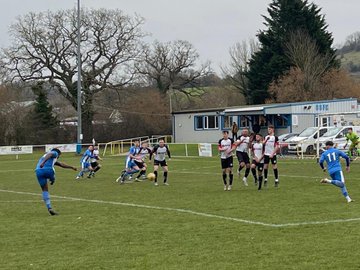 Shirehampton slipped down into sixth spot after falling to a second defeat against bottom-half opposition in the space of four days. Following the midweek loss to Gillingham, it was AEK Boco who did the damage this time, beating the Bristolians 3-1 at the Greenbank Rec. Luke Bryan was among the goals again, scoring twice in the first half to give Odd Down a 2-1 win at Cheddar, while Billy Padfield scored the winner for Bristol Telephones as they overturned a half-time deficit to beat Hengrove 2-1. Things were much more comfortable for Oldland who scored twice in either half of their 4-0 win at home to top-half rival FC Bristol. The in-form Mason Davis scored from long, and then close range to help the Abbots build a two-goal half-time advantage, before Harrison Kyte’s screamer was followed by a late effort from Cash Vinall to cap another standout home win. There was late drama in the contest at Cothelstone Road, where Wincanton survived a scare to beat Bishops Lydeard 3-2. Having lead 2-1 at the interval, Winky were pegged back 15 from time following an own goal, but they managed to find the resolve to hit back with Dan Dix’s left-footed finish in the 89th minute sparking joyous scenes from the Town contingent. 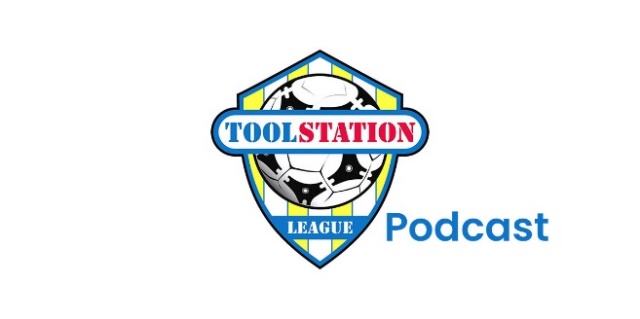 Leading Goalscorers (Stats courtesy of FA Fulltime Website)Recent ResultsTuesday 28th February 2023Premier DivisionBarnstaple Town		3-1		Sherborne Town			Bridgwater United		2-2		Helston Athletic				Buckland Athletic		1-0		Torpoint Athletic			Ilfracombe Town		0-2		Wellington				Keynsham Town		0-4		Clevedon Town				Saltash United			4-0		Millbrook				Shepton Mallet			1-1		Street			First DivisionBrislington			3-0		AEK Boco				Cheddar			1-2		Longwell Green Sports			Odd Down			0-1		Bishop Sutton				Portishead Town		1-2		Bristol Telephones			Wincanton Town		3-1		Warminster Town			Wednesday 1st March 2023First DivisionOldland Abbotonians		1-4		Wells City				Shirehampton			1-2		Gillingham Town			Friday 3rd March 2023First DivisionHallen				1-0		Tytherington Rocks			Saturday 4th March 2023Premier DivisionClevedon Town			2-0		Ilfracombe TownHelston Athletic			1-1		Barnstaple TownMousehole			2-1		Bridgwater UnitedSaltash United			4-1		Cadbury HeathSherborne Town		1-1		Torpoint Athletic			Street				1-1		Falmouth TownWellington			3-2		Ashton & Backwell UnitedWelton Rovers			1-0		Buckland AthleticFirst DivisionAEK Boco			3-1		ShirehamptonAlmondsbury			0-3		Longwell Green Sports			Bishop Sutton			4-0		Portishead TownBishops Lydeard			2-3		Wincanton Town			Bristol Telephones		2-1		Hengrove AthleticCheddar			1-2		Odd DownGillingham Town		3-2		Radstock TownNailsea & Tickenham		2-2		Wells CityOldland Abbotonians		4-0		FC BristolWarminster Town		0-2		BrislingtonUpcoming FixturesTuesday 7th March 2023Premier DivisionIlfracombe Town		vs		Buckland Athletic			19:45KOMillbrook			vs		Mousehole				19:45KOFirst DivisionGillingham Town		vs		Brislington				19:30KOHallen				vs		AEK Boco				19:30KOWells City			vs		Shirehampton				19:30KOWincanton Town		vs		Oldland Abbotonians			19:30KOWednesday 8th March 2023Premier DivisionCadbury Heath			vs		Shepton Mallet				19:30KOSherborne Town		vs		Clevedon Town				19:30KOStreet				vs		Welton Rovers				19:30KOFirst DivisionFC Bristol			vs		Cheddar				19:45KOWarminster Town		vs		Bishops Lydeard				19:45KOSaturday 11th March 2023 (3pm kick-off unless noted)Premier DivisionAshton & Backwell United	vs		Helston AthleticBarnstaple Town		vs		Buckland AthleticBridgwater United		vs		Shepton MalletIlfracombe Town		vs		MouseholeKeynsham Town		vs		Saltash UnitedMillbrook			vs		Clevedon TownSherborne Town		vs		Cadbury HeathWellington			vs		Falmouth TownFirst DivisionCheddar			vs		Bishop SuttonFC Bristol			vs		Bristol TelephonesGillingham Town		vs		AEK BocoHengrove Athletic		vs		AlmondsburyLongwell Green Sports		vs		Warminster TownOdd Down			vs		Bishops LydeardPortishead Town		vs		BrislingtonRadstock Town			vs		Nailsea & TickenhamShirehampton			vs		HallenTytherington Rocks		vs		Oldland AbbotoniansWincanton Town		vs		Wells CityLeague TablesPREMIER DIVISIONPlayedWonDrawnLostGDPoints1Saltash United30216346692Mousehole26196146633Bridgwater United28176541574Barnstaple Town27173720545Buckland Athletic291721016536Shepton Mallet24137424467Helston Athletic27129612458Ashton & Backwell United27114125379Falmouth Town271071043710Clevedon Town2710512-73211Welton Rovers2910415-283412Wellington268711-83113Street278613-213014Millbrook278514-182915Torpoint Athletic287714-152816Ilfracombe Town255911-82417Sherborne Town265516-172018Cadbury Heath263518-331419Keynsham Town283322-5912FIRST DIVISIONPlayedWonDrawnLostGDPoints1Brislington31262366802Nailsea & Tickenham34254565793Wells City31244351764Oldland Abbotonians31215538685Wincanton Town311741022556Shirehampton331741217557Bishop Sutton31156107518FC Bristol31154123499Odd Down33121011144610Warminster Town3313515-64411Portishead Town301331404212Hallen3111614-23913Longwell Green Sports3411518-223814AEK Boco3211417-243715Bristol Telephones3510916-1236*16Gillingham Town3210517-173517Hengrove Athletic349718-143418Radstock Town3371115-123219Cheddar338619-153020Tytherington Rocks347720-482821Almondsbury356821-662622Bishops Lydeard326719-4525